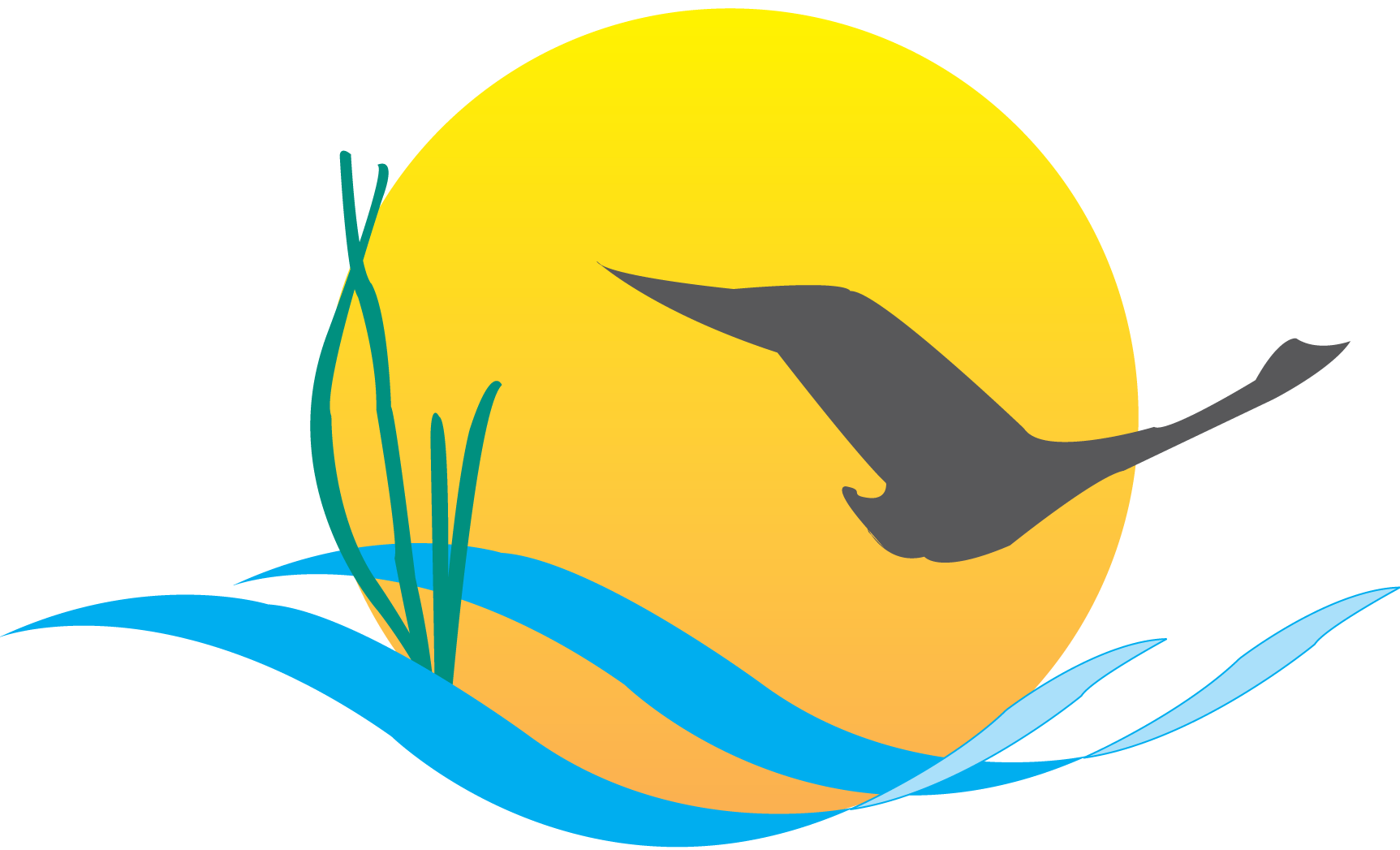 Communications Workgroup Monthly MeetingApril 3, 2014  9:45AM-11:00AM Conference Room 305aChesapeake Bay Program Office AgendaRound Robin / GIT Updates 							9:45-10:10Bay Agreement Communications Strategy (All)				10:10-10:55 Improving information sharing with stakeholders re: management strategiesAddressing outreach planningWhat should the media event look like?How do we ensure the best possible turnout by Executive Council members at the meeting and signing?What is our post-signing communications strategy?Upcoming meetings								10:55-11:00Upcoming Meetings:BMP Verification UpdateOutreach/communications strategy refresh 